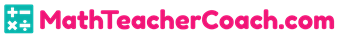 Math 6UNIT 1 – Interactive Notebook1-1 RatiosRatios How do we know that ratios are EQUAL?Example:  Are the ratios 4:1 and 12:3 equal?Give three equal ratios for the following.Task CardsMatch the pink card with the blue card.Name:Date:Common Core StandardsCCSS.MATH.CONTENT.6.RP.A.1
Understand the concept of a ratio and use ratio language to describe a ratio relationship between two quantities. For example, "The ratio of wings to beaks in the bird house at the zoo was 2:1, because for every 2 wings there was 1 beak." "For every vote candidate A received, candidate C received nearly three votes."What is the ratio of circles to squares?4:3What is the ratio of As to Bs?ABBBBABABBBBBABB4:12What is the ratio of hearts to stars?3:7Step 1: Find the quotient of the numbers in the ratio.4  1 = 4                   12  3 = 4Step 2: If the quotients are the SAME, then ratios are EQUAL!4 : 1 = 12 : 33.Equal ratio to5:6c.3:4ANSWER KEYANSWER KEYProblem 1 Answers may vary6:4, 9:6, 12: 8… etcProblem 2Answers may vary8:2, 12:3, 16:4… etcTask Cards1. D2.C3.E4.H5. A6.B7.F8.G